IV детский фестиваль гимнастики "OLYMPICO BABY CUP" 
2012-2013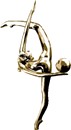 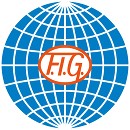 г.Казань 05-07.04.2018	10	Колокольчики	Казань (Центр гимнастики Олимпийской	6,35013	6,350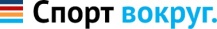 чемпионки Юлии Барсуковой)Отчет сформирован 05.04.2018 в 11:09	Стр 1 из 1Итоговый протокол	место	имяИтоговый протокол	место	имягород (школа/клуб)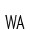 сумма1ПервоцветыКазань (Центр гимнастики Олимпийской чемпионки Юлии Барсуковой)11,200111,2001Ростов-На-Дону Ростов-На-Дону (ЦРТДиЮ)11,200211,2002КапелькиКазань (Центр гимнастики Олимпийской чемпионки Юлии Барсуковой)9,90039,9002МатрешкиКазань (СДЮСШОР "Приволжанка")9,90049,9003ЧудесаКазань (СДЮСШОР "Приволжанка")8,95058,9503ИскоркиУфа (Центр Юлии Барсуковой)8,95068,9504ДжамбоЛениногорск (МБО ДОД ДЮСШ -1)8,65078,6505ЯгодкиКазань (Центр гимнастики Олимпийской чемпионки Юлии Барсуковой)8,35088,3506МечтаКазань (СДЮСШОР "Приволжанка")7,95097,950  7СюрпризКазань (СДЮСШОР "Приволжанка")7,900107,900  8ЗвоночкиКазань (Центр гимнастики Олимпийской чемпионки Юлии Барсуковой)7,800117,800  9РиоКазань (СДЮСШОР "Приволжанка")7,050127,050